SAQ A 60 year old male presents to you Emergency Department complaining of chest pain for the last 2 hours. He has no known medication history and does not take any regular medications.His ECG on arrival is below.a.  What is your interpretation of his ECG ? (3 Marks)Inferior STEMI - 1 MarkComplete heart block - 1 Mark1 Mark for any of:Possible RV involvement (STE III>II)Possible posterior involvement (Flat ST depression V2-3)Bradycardiab. The patient's blood pressure is 80mmHg. Outline the key steps in managing his hypotension. (4 Marks)Main priority revascularisation - angioplasty / thrombolysis - 1 MarkCautious fluid bolus -must acknowledge risk of pulm odema or use bolus <500ml - 1 Mark1 Mark each for any two of:Atropine - likely to be inefffectiveAvoid / cease GTNTranscutaneous pacingInotropes as listed below onlyIABP - only acceptable if preceded by revascularisation c. The cardiology team have advised you to commence the patient on a vasoactive agent to improve his blood pressure. List 3 appropriate inotropes / vasopressors and their dosing below. (3 Marks)1/2 Mark for each correctly completed box.Taken from Tintinalli's Emergency Medicine 7th Edition Chapter 54 Table 54-5 Pg 388 with Milrinone excluded. Consistent with management advice in Dunn Emergency Medicine Manual 5th Edition Vol 1 Chpt 28 Pg 440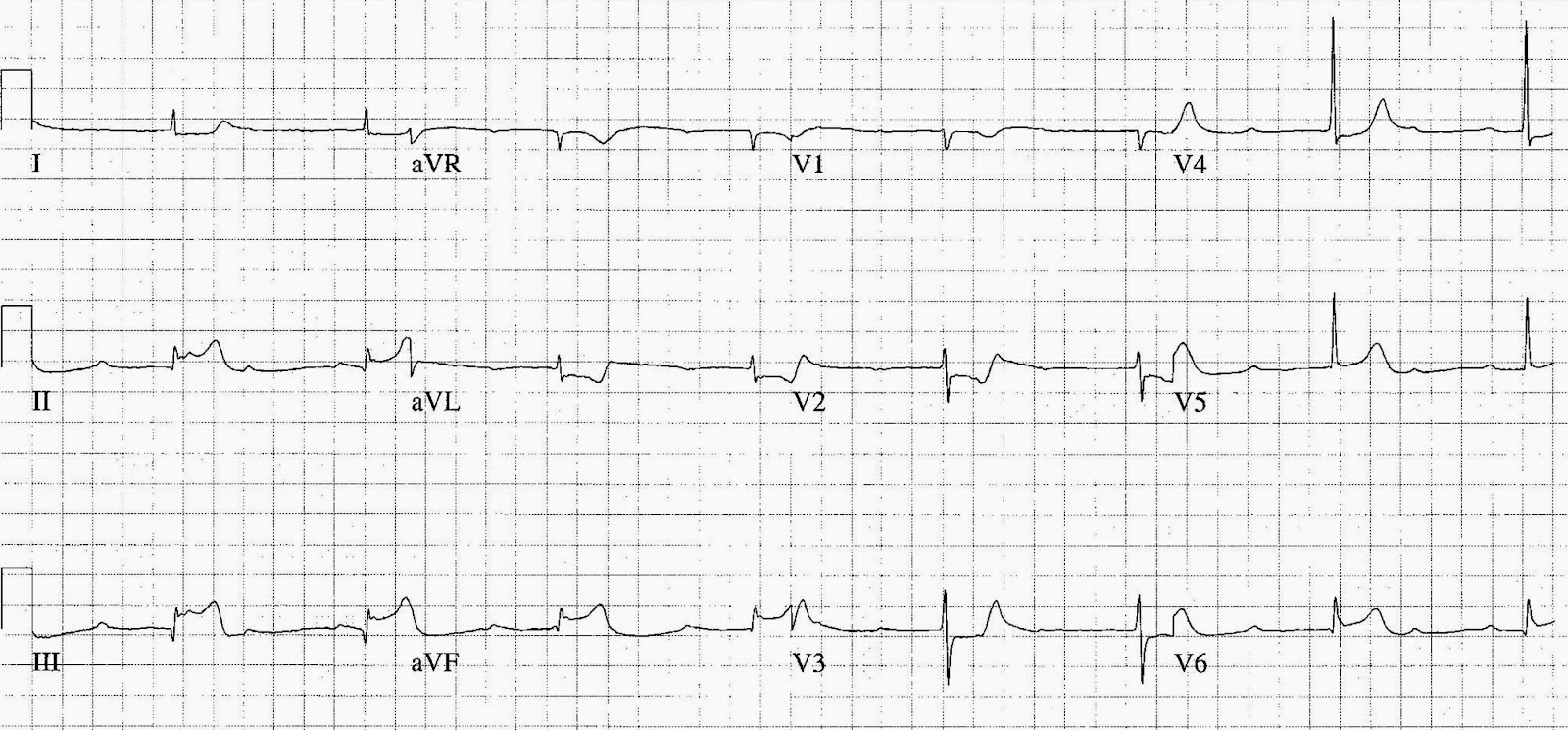 AgentDose1.Dopamine3-5 mcg/kg/min to maximum of 20-50 mcg/kg/min2.Dobutamine2-5 mcg/kg/min to maximum of 20 mcg/kg/min3.Noradrenaline2 mcg/min up titrate to response